Приложение № 4к Условиям оказания банковских услуг НКО АО НРДФормы документов, которые заполняют КлиентыЗаявление о присоединениик Договору банковского счета                                                 			      		         «____» ____________ 20___ г.________________________________________________________________________(полное наименование Клиента, ОГРН/регистрационный номер)в лице _____________________________________________________________________, действующего на основании_________________________________________________, в соответствии со статьей 428 Гражданского кодекса Российской Федерации полностью и безусловно присоединяется к Договору банковского счета, условия которого определены Условиями оказания банковских услуг НКО АО НРД и предусмотренными ими Тарифами НРД.Клиент ознакомлен с условиями оказания услуг и согласен, что Условия оказания банковских услуг НКО АО НРД и Тарифы НРД могут быть изменены НКО АО НРД в одностороннем порядке.Клиент согласен, что в случае недостижения согласия между Сторонами все споры, разногласия, претензии и требования, возникающие из Договора или прямо или косвенно связанные с ним, в том числе касающиеся его заключения, существования, изменения, исполнения, нарушения, расторжения, прекращения и действительности, подлежат разрешению в порядке арбитража (третейского разбирательства), администрируемого Арбитражным центром при Российском союзе промышленников и предпринимателей (РСПП) в соответствии с его правилами, действующими на дату подачи искового заявления. Вынесенное третейским судом решение будет окончательным, обязательным для Сторон и не подлежит оспариванию. «____»________________20___г. №____________                                                                                                                                                                                     			      (заполняется НКО АО НРД)Заявление на открытие торгового банковского счета в НКО АО НРД1. Полное и/или сокращенное наименование Заявителя (в соответствии с Уставом) _____________________________________________________________ ___________________________________________________________________________________________________________________________________2. Полное и сокращенное наименование Заявителя на иностранном языке 1________________________________________________________________________________________________________________________________________________________________________________________________________3. Адрес места нахождения на иностранном языке 2 _______________________________________________________________________________________Статус______________________ Тип организации ___________________________ ИНН/КИО______________________ БИК ________________________              (резидент / нерезидент)                                       (кредитная / некредитная)                                                 		(для кредитных организаций)                                                SWIFT______________________   Телефон______________________ Факс ____________________       е-mail___________________4. Форма собственности           Негосударственная                                 Организация, находящаяся в                                  Организация, находящаяся в государственной                                                                                  федеральной собственности                                (кроме федеральной) собственности            5. Вид деятельности 3           Финансовая                                              Коммерческая                                                           Некоммерческая        ____________________________________________________________________                Изменения в ранее предоставленных в НКО АО НРД анкетных данных отсутствуют;                 Изменены ранее предоставленные в НКО АО НРД анкетные данные, новая Анкета AA001 и подтверждающие документы предоставлены. Просим открыть следующий(ие) торговый(ые) банковский(ие) счет(а) для участия в расчетах по итогам клиринга: * Сектор «Фондовый рынок» Клиринговая организация: НКО НКЦ (АО)                                                                                                                                                                          Сектор «Клиринг НРД» Клиринговая организация: НКО АО НРД         Сектор «Клиринг НРД на товарном рынке» Клиринговая организация: НКО АО НРД         Документы, предусмотренные перечнем документов, необходимых для открытия банковского счета в НКО АО НРД, прилагаются.Выписку по открываемому счету (счетам) просим направлять4:       	 	по системе SWIFT5                                   	    по электронной почте6           е-mail _________________ В случае электронного взаимодействия выписка формируется по запросу клиента в режиме on-line. Уведомление об открытии счета (счетов) просим направлять8:   		по системе SWIFT5	              	  	   на бумажном носителе      Настоящим подтверждаем, что на дату предоставления настоящего Заявления в кредитных организациях отсутствуют действующие решения о приостановлении операций по счетам нашей организации.     Настоящим подтверждаем, что  не имеем намерения осуществлять операции по переводу денежных средств на счета лиц - нерезидентов, не являющихся резидентами Республики Беларусь или Республики Казахстан и действующих в своих интересах или по поручению третьих лиц (далее – контрагенты - нерезиденты), по заключенным с такими контрагентами - нерезидентами внешнеторговым договорам (контрактам), по которым ввоз товаров, ранее приобретенных у резидентов Республики Беларусь или Республики Казахстан соответственно, осуществляется с территории Республики Беларусь или Республики Казахстан, а в качестве подтверждающих документов резиденты в уполномоченные банки представляют товарно-транспортные накладные (товарно-сопроводительные документы), оформленные грузоотправителями Республики Беларусь или Республики Казахстан.7Руководитель (Уполномоченный представитель Клиента): ______________________                                           ________________                ________________            (Должность)		                                                   (подпись)                                    (И.О. Фамилия)     М.П. «___»_________________20___г.________________________________________________________________1 Заполняется при открытии счета в иностранной валюте в соответствии с Уставом. При отсутствии в Уставе наименования на иностранном языке Клиент самостоятельно определяет наименование с использованием латинского алфавита. 2 Заполняется при открытии счета в иностранной валюте с использованием латинского алфавита.3 Поле  заполняется только резидентами Российской Федерации. Под финансовыми организациями понимаются: кредитные организации, страховые   компании, профессиональные участники рынка ценных бумаг, негосударственные пенсионные фонды, управляющие компании инвестиционных фондов паевых инвестиционных фондов и негосударственных пенсионных фондов. 4 Поля не обязательные для заполнения.5 Заполняется в случае использования системы SWIFT.6 Выписки, в том числе, и по ранее открытым банковским счетам, будут направляться на указанный e-mail адрес. Клиент согласен с передачей указанной    информации в открытом виде без применения средств шифрования, при которой данное сообщение может быть прочитано третьими лицами.7 Распространяется на клиентов - резидентов.8 Поля не обязательные для заполнения. Если поле не заполнено, уведомление об открытии счета направляется Клиенту на бумажном носителе.                                                                                                                                                                                                                                                  «____»________________20___г. №________                                                                                                                                                                                                  			     (заполняется НКО АО НРД)   Заявление на открытие счета в НКО АО НРД1. Полное и/или сокращенное наименование Заявителя (в соответствии с Уставом) _______________________________________________ _____________________________________________________________________________________________________________________2. Полное и сокращенное наименование Заявителя на иностранном языке 1__________________________________________________________________________________________________________________________________________________________________________3. Адрес места нахождения на иностранном языке 2_________________________________________________________________________Статус____________________ Тип организации ____________________   ИНН/КИО_______________    БИК ________________________                  (резидент / нерезидент)                                               (кредитная / некредитная)                                                                                         (для кредитных организаций)                                                Телефон_____________________ Факс __________________е-mail_______________________ SWIFT___________________4. Форма собственности           Негосударственная                     Организация, находящаяся в                             Организация, находящаяся в государственной                                                                     федеральной собственности                               (кроме федеральной) собственности            5. Вид деятельности 3           Финансовая                                         Коммерческая                                                Некоммерческая      Просим открыть банковский(ие) счет(а):         Документы, предусмотренные перечнем документов, необходимых для открытия банковского счета в НКО АО НРД, прилагаются.      Выписку по открываемому счету (счетам) просим направлять5:             по системе SWIFT6                         по электронной почте7 е-mail_________________      В случае электронного взаимодействия выписка формируется по запросу клиента в режиме on-line.    Уведомление об открытии счета (счетов) просим направлять9: 		по системе SWIFT6	      на бумажном носителе       Настоящим подтверждаем, что на дату предоставления настоящего Заявления в кредитных организациях отсутствуют действующие решения о приостановлении операций по счетам нашей организации.      Настоящим подтверждаем, что не имеем намерения осуществлять операции по переводу денежных средств на счета лиц - нерезидентов, не являющихся резидентами Республики Беларусь или Республики Казахстан и действующих в своих интересах или по поручению третьих лиц (далее – контрагенты - нерезиденты), по заключенным с такими контрагентами - нерезидентами внешнеторговым договорам (контрактам), по которым ввоз товаров, ранее приобретенных у резидентов Республики Беларусь или Республики Казахстан соответственно, осуществляется с территории Республики Беларусь или Республики Казахстан, а в качестве подтверждающих документов резиденты в уполномоченные банки представляют товарно-транспортные накладные (товарно-сопроводительные документы), оформленные грузоотправителями Республики Беларусь или Республики Казахстан.8Руководитель (Уполномоченный представитель Клиента):______________________                                         ________________              ________________               (Должность)		                                       (подпись)                                (И.О. Фамилия)     М.П. 		«___»_________________20___г._____________________________________________________________________________________________________________________________1 Заполняется при открытии счета в иностранной валюте в соответствии с Уставом. При отсутствии в Уставе наименования на иностранном языке Клиент самостоятельно определяет наименование с использованием латинского алфавита. 2 Заполняется при открытии счета в иностранной валюте с использованием латинского алфавита.3 Поле заполняется только резидентами Российской Федерации. Под финансовыми организациями понимаются: кредитные организации, страховые компании, профессиональные участники рынка ценных бумаг, негосударственные пенсионные фонды, управляющие компании инвестиционных фондов паевых инвестиционных фондов и негосударственных пенсионных фондов. 4 Указанный список ведется Банком России и размещается на официальном сайте Банка России.5 Поля не обязательные для заполнения.6 Заполняется в случае использования системы SWIFT.7 Выписки, в том числе, и по ранее открытым банковским счетам, будут направляться на указанный e-mail адрес. Клиент согласен с передачей указанной информации в открытом виде без применения средств шифрования, при которой данное сообщение может быть прочитано третьими лицами.8 Распространяется на клиентов – резидентов. 9 Поля не обязательные для заполнения. Если поле не заполнено, уведомление об открытии счета направляется Клиенту на бумажном носителе. «____»________________20___г. №____________                                                                                                                                                                             	          (заполняется НКО АО НРД)Заявление на открытие Специального счета в НКО АО НРД для участия в расчетах по Индивидуальному счету в Иностранной организации1. Полное и/или сокращенное наименование Заявителя (в соответствии с Уставом) _______________________________________ _______________________________________________________________________________________________________________2. Полное и сокращенное наименование Заявителя на иностранном языке 1______________________________________________________________________________________________________________________________________________________________3. Адрес места нахождения на иностранном языке 2 __________________________________________________________________Статус___________________ Тип организации ____________________ ИНН/КИО___________________ БИК ___________________                 (резидент / нерезидент)                                             (кредитная / некредитная)                                                                      (для кредитных организаций)                                                SWIFT___________________     Телефон___________________     Факс ___________________         е-mail______________________4. Форма собственности           Негосударственная                                                Организация, находящаяся в                                      Организация, находящаяся в государственной                                                                                                          федеральной собственности                                     (кроме федеральной) собственности            5. Вид деятельности 3           Финансовая                                                            Коммерческая                                                                 Некоммерческая        ____________________________________________________________________                Изменения в ранее предоставленных в НКО АО НРД анкетных данных отсутствуют;                 Изменены ранее предоставленные в НКО АО НРД анкетные данные, новая Анкета AA001 и подтверждающие документы предоставлены. Просим открыть следующий(ие) банковский(ие) счет(а) для участия в расчетах по индивидуальным счетам: Через Euroclear Bank SA/NV, BrusselsДокументы, предусмотренные перечнем документов, необходимых для открытия банковского счета в НКО АО НРД, прилагаются.Выписку по открываемому счету (счетам) просим направлять4:               по системе SWIFT5                                               по электронной почте6           е-mail_________________ В случае электронного взаимодействия выписка формируется по запросу клиента в режиме on-line.      Настоящим подтверждаем, что на дату предоставления настоящего Заявления в кредитных организациях отсутствуют действующие решения о приостановлении операций по счетам нашей организации.     Настоящим подтверждаем, что  не имеем намерения осуществлять операции по переводу денежных средств на счета лиц - нерезидентов, не являющихся резидентами Республики Беларусь или Республики Казахстан и действующих в своих интересах или по поручению третьих лиц (далее – контрагенты - нерезиденты), по заключенным с такими контрагентами - нерезидентами внешнеторговым договорам (контрактам), по которым ввоз товаров, ранее приобретенных у резидентов Республики Беларусь или Республики Казахстан соответственно, осуществляется с территории Республики Беларусь или Республики Казахстан, а в качестве подтверждающих документов резиденты в уполномоченные банки представляют товарно-транспортные накладные (товарно-сопроводительные документы), оформленные грузоотправителями Республики Беларусь или Республики Казахстан.7Руководитель (Уполномоченный представитель Клиента): ______________________                              ________________                ________________           (Должность)		                                 	  (подпись)                   	   (И.О. Фамилия)     М.П. «___»_________________20___г.________________________________________________________________1 Заполняется при открытии счета в иностранной валюте в соответствии с Уставом. При отсутствии в Уставе наименования на иностранном языке Клиент самостоятельно определяет наименование с использованием латинского алфавита. 2 Заполняется при открытии счета в иностранной валюте с использованием латинского алфавита.3 Поле заполняется только резидентами Российской Федерации. Под финансовыми организациями понимаются: кредитные организации, страховые   компании, профессиональные участники рынка ценных бумаг, негосударственные пенсионные фонды, управляющие компании инвестиционных фондов паевых инвестиционных фондов и негосударственных пенсионных фондов. 4 Поля не обязательные для заполнения.5 Заполняется в случае использования системы SWIFT.6 Выписки, в том числе, и по ранее открытым банковским счетам, будут направляться на указанный e-mail адрес. Клиент согласен с передачей указанной    информации в открытом виде без применения средств шифрования, при которой данное сообщение может быть прочитано третьими лицами.7 Распространяется на клиентов - резидентов.«_____» _________________20___г. №________                                                                                                                                          (заполняется НКО АО НРД)Заявление на регистрацию банковского счета1. Полное и/или сокращенное наименование Заявителя (в соответствии с Уставом) __________________________________________________________________________________________________________________________________________________________Статус_______________ Тип организации ___________________ ИНН/КИО__________________ БИК _________________              (резидент / нерезидент)                                      (кредитная / некредитная)                                                                              (для кредитных организаций)     Телефон___________________ Факс _______________________ е-mail____________________ SWIFT___________________Просим зарегистрировать банковский счет1 №___________________________________, открытый в НКО АО НРД, в качестве счета для осуществления следующих операций: Проведение расчётов по Сделке (через Иностранную организацию)По переводу ценных бумаг с контролем расчетов по денежным средствам  Проведение расчетов на условиях PVP 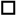 С Условиями оказания банковских услуг ознакомлены, согласны и обязуемся их выполнять. Руководитель    _____________________ /______________________/                                                                                                     (подпись)                              (И.О. Фамилия)     М.П. «___»_________________20___г._____________________________________________________________________________________________________1 – торговый банковский счет не может быть зарегистрирован в качестве счета для осуществления операций.Заявление на перевод № ____ от _________________ (дата)OFFICIAL SIGNATURESПОДПИСИ ДОЛЖНОСТНЫХ ЛИЦ              *  В Распоряжении на перевод с конверсией, в котором сумма перевода или счет списания указаны в российских рублях, в поле «Дополнительная информация» указывается банковский счет Клиента в НКО АО НРД для зачисления денежных средств, полученных в результате конверсии.					                                                                      В НКО АО НРД   Конверсионное поручение№ __ от «___» ____________20 __г.Просим исполнить настоящее Конверсионное поручение по курсу НКО АО НРД:*   При оформлении Поручения не допускается одновременное заполнение полей 2 и 4.Предоставляем НКО АО НРД право дебетовать наш счет №_____________________________________   в НКО АО НРД на сумму денежных средств __________________________________________________.                                                                                                                                 (Сумма цифрами и прописью)Купленную сумму денежных средств просим зачислить на счет № ________________________________ в НКО АО НРД.Купленную сумму денежных средств просим перечислить на счет №________________________________ в _____________________________________________________________________________,         БИК/SWIFT _____________________, к/с __________________________________________.Уполномоченные представители Клиента:______________________                                               ________________                 ________________               (Должность)		                                  (подпись)                   	           (Ф.И.О)______________________                                               ________________                 ________________              (Должность)			                    (подпись)                	           (Ф.И.О.)М.П.  		 Отметки НКО АО НРДУполномоченный работник ДККО	                ________________		________________                                             (подпись)		                               (Ф.И.О.)Уполномоченный работник ОД		            ________________	             ________________                                                           	                  	    (подпись)		       	          (Ф.И.О.)     «____»________________20___г. №________                                                                                                                             (заполняется НКО АО НРД)Заявлениена формирование ведомости расчетных услуг1. Полное и/или сокращенное наименование Заявителя (в соответствии с Уставом) ______________________________ _______________________________________________________________________________________________________________ИНН/КИО______________________ Телефон________________________________ Просим осуществлять формирование ведомости расчетных услуг с учетом следующих условий: Формировать отдельные ведомости расчетных услуг по каждому счету доверительного управленияПроизводить взимание платы за расчетные услуги (выберите необходимый(е) вариант(ы)):По каждому счету доверительного управления отдельно   	По всем счетам доверительного управления со счета № По иным банковским счетам со счета №Руководитель    _____________________ /______________________/                                                                                                     (подпись)                            (И.О. Фамилия)     М.П. «___»_________________20___г.«____»________________20___г. №________                                                                                                                                    (заполняется НКО АО НРД)ОтзывРаспоряжения на периодический перевод денежных средствПолное   или сокращенное наименование Клиента (в соответствии с Уставом) ________ ___________________________________________________________________________ИНН _____________________	Прошу прекратить с «___» _____________ 20__ г.  действие Распоряжения на периодический перевод денежных средств № ____ от «___» ______________20__ г. со счета № __________________________.                                                          ___________________ /____________________________/                                                                                      			 (подпись)           		  (И.О. Фамилия)        М.П.                                            __________________/_____________________________/							  (подпись)       			  (И.О. Фамилия)		                                                                				  «___»___________20__года                    Заявление на закрытие счета(ов) в НКО АО НРДПолное и/или сокращенное наименование Заявителя (в соответствии с Уставом):______________________________ ____________________________________________________________________________________________________Просим Вас расторгнуть с «____»_______________20___ года 	Договор банковского счета от «____»____________20___года №___________.1Просим закрыть счет(а) в НКО АО НРД: Остаток(и) денежных средств со счета(ов) просим:Перечислить за вычетом комиссии за перечисление остатка денежных средств согласно Тарифам НКО АО НРД по следующим реквизитам:В российских рублях:Наименование получателя_____________________________________________________________________________ИНН получателя________________________________________________________________________№ счета получателя______________________________________________________________________Наименование банка получателя___________________________________________________________БИК банка получателя___________________________________________________________________№ к/счета банка получателя_______________________________________________________________В иностранной валюте:Наименование получателя на иностранном языке либо SWIFT BIC получателя (если имеется) __________________ ____________________________________________________ _________________ИНН/КИО получателя_____________________________________________________________________№ счета получателя_______________________________________________________________________SWIFT BIC банка получателя, а в случае отсутствия - наименование банка получателя ______________________________________________________________________________________________________Если необходимо:SWIFT BIC банка-корреспондента __________________________________________________________№ к/счета банка получателя в банке-корреспонденте  __________________________________________Денежную чековую книжку:                                    	Не получали.             Сдаем с неиспользованными денежными чеками с №___________________ по  №________________Уведомление о закрытии счета (счетов) просим направлять2:по системе SWIFT3	              	на бумажном носителе Контактное лицо: ФИО: ______________________________Тел.:________________________________Руководитель (Уполномоченный представитель Клиента):______________________                                                  ________________              ________________          (Должность)		                                                (подпись)                         (И.О. Фамилия)М.П.«___»_________________20___г.ДОВЕРЕННОСТЬ №город _____________, ________________________________________                                                         (дата прописью)______________________________________________________________________________________________ (полное наименование организации в соответствии с Уставом)в лице ________________________________________________________________________,(должность, фамилия, имя, отчество)действующего на основании Устава/Доверенности, уполномочивает_____________________  (фамилия, имя, отчество)______________________________________________________________________________________________(вид и реквизиты документа, удостоверяющего личность (наименование, серия, номер, дата, место выдачи))передавать и получать документы, связанные с открытием, ведением и закрытием банковского(их) счета(ов) в НКО АО НРД, а также расписываться в их получении.Подпись ___________________________________      ____________________ удостоверяю.         	       (фамилия и инициалы доверенного лица)             		      (подпись доверенного лица)      Срок действия настоящей Доверенности __________________________________________Руководитель                                                     __________________________(И.О. Фамилия)                                                                                                                (подпись)М.П._____________________________________________________________________________Доверенность оформляется на бланке организации. Доверенность подлежит незамедлительной замене в случае смены доверенного лица.Не менее чем за 10 дней до истечения срока действия Доверенности клиенту рекомендуется направить обновленную доверенность в НКО АО НРД. [Заполняется на бланке организации]Подтверждение остатков по счетампо состоянию на 01 января 20__ годаПодтверждаем, что, проверив по нашим выпискам все записи, мы установили, что они сделаны Вами правильно, и остатки средств полностью соответствуют остаткам средств на наших счетах в НКО АО НРД:М.П.«____»________________20___г. №________                                                                                       (заполняется НКО АО НРД)Уведомление о переводе и (или) попытке перевода денежных средств с использованием электронного средства платежа без согласия Клиента_______________________________________________________________________________________________________________________________	Полное и/или сокращенное наименование Клиента (в соответствии с Уставом)ИНН/КИО______________________ Телефон ________________________________							(номер телефона для обратной связи) уведомляет об установлении факта использования электронного средства платежа без его согласия и поручает приостановить исполнение следующих Распоряжений:В связи с вышеизложенным прошу:приостановить использование систем Банк-Клиентне останавливать использование систем Банк-КлиентРуководитель    _____________________ /______________________/                                                                                                     (подпись)                      	       (И.О. Фамилия)     М.П. «___»_________________20___г.«____»________________20___г. №_____ (заполняется НКО АО НРД)Заявление на регистрацию Счетов в Системе быстрых платежей Полное и/или сокращенное наименование Клиента (в соответствии с Уставом) _________________________________________________________________________________________________________________________________________________________________________________Наименование ТСП для регистрации в Системе быстрых платежей (не более 35 символов)ИНН/КИО_________________ Просим зарегистрировать следующие банковские счета в российских рублях, открытые в НКО АО НРД, в качестве счетов для осуществления операций в Системе быстрых платежей: Уведомление о регистрации счета (счетов), а также информацию о идентификаторах Клиента и ТСП просим направить по электронной почте по адресу: е-mail_____________________ Контактные лица:ФИО __________________________________________________ Телефон_____________________е-mail ________________________ С Условиями оказания банковских услуг ознакомлены, согласны и обязуемся их выполнять.Руководитель    _____________________ /______________________/                                                                                             (подпись)                                      (И.О. Фамилия)     М.П. «___»_________________20___г.                                                                                                                  «____»________________20___г. №_____                                                                                                                                    (заполняется НКО АО НРД)Заявление на отключение банковского счета от Системы быстрых платежей1. Полное и/или сокращенное наименование Заявителя (в соответствии с Уставом) _________________ _____________________________________________________________________________________________________________ИНН/КИО_________________ Просим отключить от Системы быстрых платежей:все банковские счета, открытые в НКО АО НРД и зарегистрированные для проведения операций       через данную Систему   следующие банковские счета, открытые в НКО АО НРД: 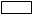 Уведомление об отключении счета (счетов) от Системы быстрых платежей просим направить по электронной почте по адресу е-mail______________________ Руководитель    _____________________ /______________________/                                                                                              (подпись)                                (И.О. Фамилия)     М.П. «___»_________________20___г.Назначение счетаКоличество открываемых счетовКоличество открываемых счетовКоличество открываемых счетовКоличество открываемых счетовКоличество открываемых счетовНазначение счетаРоссийский рубльДоллар СШАЕвроКитайский юаньФунт стерлинговСчет  для исполнения и/или обеспечения исполнения допущенных к клирингу обязательств (счет открывается только резидентам)Счет для исполнения и/или обеспечения исполнения допущенных к клирингу обязательств – специальный брокерский счет (счет открывается только некредитным организациям-резидентам)Счет для исполнения и/или обеспечения исполнения допущенных к клирингу обязательств – специальный торговый счет участника клиринга (счет открывается только кредитным организациям-резидентам)Счет для исполнения и/или обеспечения исполнения допущенных к клирингу обязательств – счет доверительного управления (счет открывается только резидентам)___________________________________________________________________ объект доверительного управления  (заполняется в случае необходимости его указания в наименовании счета)Назначение счетаКоличество открываемых счетовКоличество открываемых счетовКоличество открываемых счетовКоличество открываемых счетовКоличество открываемых счетовКоличество открываемых счетовКоличество открываемых счетовРоссийский рубльДоллар СШАЕвроКитайский юаньФунт стерлинговШвейцарский франкГонконгсёкий долларСчет  для исполнения допущенных к клирингу обязательств Счет для исполнения допущенных к клирингу обязательств - специальный брокерский счет (счет открывается только некредитным организациям-резидентам)Счет для исполнения допущенных к клирингу обязательств – специальный торговый счет участника клиринга (счет открывается только кредитным организациям-резидентам)Счет для исполнения допущенных к клирингу обязательств – счет доверительного управления (счет открывается только резидентам)_______________________________________________________________       объект доверительного управления  (заполняется в случае необходимости его указания в наименовании счета)Назначение счетаКоличество открываемых счетов в Российских рубляхСчет для исполнения и/или обеспечения  исполнения  допущенных к клирингу обязательств                 Изменения в ранее предоставленных в НКО АО НРД анкетных данных отсутствуют;                 Изменены ранее предоставленные в НКО АО НРД анкетные данные, новая Анкета AA001 и подтверждающие документы                предоставлены. Назначение счетаКоличество открываемых счетовКоличество открываемых счетовКоличество открываемых счетовКоличество открываемых счетовКоличество открываемых счетовКоличество открываемых счетовКоличество открываемых счетовКоличество открываемых счетовКоличество открываемых счетовКоличество открываемых счетовНазначение счетаРоссийский рубль                   Иностранная валюта                   Иностранная валюта                   Иностранная валюта                   Иностранная валюта                   Иностранная валюта                   Иностранная валюта                   Иностранная валюта                   Иностранная валюта                   Иностранная валютаРоссийский рубльДоллар СШАЕвроШвейцарский франкФунт стерлинговКитайский юаньГонконгский       долларТенгеБелорусский рубльКанадский долларРасчетный счет (счет открывается только некредитным организациям)Расчетный счет (специальный депозитарный счет) (счет открывается только некредитным организациям-резидентам) Корреспондентский счет (счет открывается только кредитным организациям)Специальный брокерский счет(счет открывается только некредитным организациям-резидентам)Счет доверительного управления (счет открывается только резидентам)_____________________________________________________________      объект доверительного управления(заполняется в случае необходимости его указания в наименовании счета)Специальный счет представителя владельцев облигаций(счет открывается только резидентам включенным в список лиц, осуществляющих деятельность представителя владельцев облигаций4 )Номинальный счет(счет открывается только некредитным организациям)______________________________________________________________указывается наименование бенефициара счетаНазначение счетаКоличество открываемых счетовКоличество открываемых счетовКоличество открываемых счетовКоличество открываемых счетовКоличество открываемых счетовКоличество открываемых счетовКоличество открываемых счетовИностранная валютаИностранная валютаИностранная валютаИностранная валютаИностранная валютаИностранная валютаИностранная валютаДоллар СШАЕвроШвейцарский франкФунт стерлинговКитайский юаньГонконгский       долларКанадский долларРасчетный счет (счет открывается только некредитным организациям)Специальный депозитарный счет (счет открывается только некредитным организациям-резидентам) Корреспондентский счет (счет открывается только кредитным организациям)Специальный брокерский счет(счет открывается только некредитным организациям-резидентам)Счет доверительного управления (счет открывается только резидентам)_____________________________________________________________________________        объект доверительного управления (заполняется в случае необходимости его указания в наименовании счета)Получатель перевода Получатель перевода НКО АО НРДОтправитель переводаОтправитель переводаДебетуемый счет №Дебетуемый счет №Контактный телефон и ФИО ответственного лица отправителяКонтактный телефон и ФИО ответственного лица отправителя20TRANSACTION REFERENCE NUMBER, DATEССЫЛОЧНЫЙ НОМЕР ПОРУЧЕНИЯ, ДАТА (Заполняется НКО АО НРД)32AVALUE DATEДАТА ВАЛЮТИРОВАНИЯCURRENCY CODEКОД ВАЛЮТЫ AMOUNT AND CURRENCYСУММА И ВАЛЮТА ПЛАТЕЖА50ORDERING CUSTOMERПРИКАЗОДАТЕЛЬ52ORDERING INSTITUTIONБАНК ПРИКАЗОДАТЕЛЯ56INTERMEDIARYБАНК ПОСРЕДНИК57ACCOUNT WITH  INSTITUTIONБАНК БЕНЕФИЦИАРА59TO BENEFICIARY`S  ACCOUNTНА СЧЕТ БЕНЕФИЦИАРА BENEFICIARY CUSTOMERКЛИЕНТ БЕНЕФИЦИАР70DETAILS OF PAYMENTДЕТАЛИ ПЛАТЕЖА71ADETAILS OF CHARGESРАСХОДЫ ПО ПЕРЕВОДУ72SENDER TO RECEIVER INFORMATIONИНФОРМАЦИЯ ОТПРАВИТЕЛЯ ПОЛУЧАТЕЛЮ Дополнительная информация для НКО АО НРД *  Наименование клиента:  ИННТелефон:Факс:Наименование  валюты покупкиСумма валюты  покупки (цифрами и прописью)*Наименование  валюты продажиСумма валюты  продажи (цифрами и прописью)*12341.Дата  принятия Поручения2.Дата сделкиНомер сделки3Дата расчетов  по сделке4.Курс сделки5.Списано со счета клиентаВалюта6.Зачислено на счет клиентаВалюта(полное наименование Клиента в соответствии с Уставом)п/пНомер счета*Сумма цифрамиСумма прописью123…Руководитель(Подпись)(ФИО)Главный бухгалтер    (Подпись)(ФИО)№ п/пДата п/пСумма платежаВалюта платежаНомер счета плательщикаБИК банка получателяНомер счета получателя№№№№№№